3GPP TSG-SA5 Meeting #140-e 	S5-216390e-meeting, 15 - 24 November 20216.1	Imported information entities and local labels6.2	Class diagram6.2.1	RelationshipsFigure 6.2.1-1: Network slice NRM fragment relationshipNOTE 1:	The <<OpenModelClass>> NetworkService and <<OpenModelClass>> VNF are defined in [40].NOTE 2:	The target Network Service (NS) instance represents a group of VNFs and PNFs that are supporting the source network slice subnet instance.NOTE 3:	The instance tree of this NRM fragment would not contain the instances of NetworkService and VNF. However, the NetworkSliceSubNet instances would have an attribute holding the identifiers of NetworkService instances and the ManagedFunction instance would have an attribute holding identifiers of VNF instances.Figure 6.2.1-2: Transport EP NRM fragment relationshipFigure 6.2.1-3: relationship for network slice fragment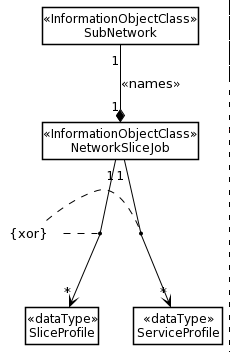 6.2.2	Inheritance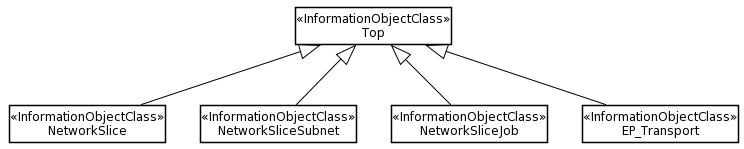 Figure 6.2.2-1: Network slice inheritance relationship6.4	Attribute definition6.4.1	Attribute properties6.4    Attribute definition6.4.1    Attribute propertiesJ.4	Solution Set (SS) definitionsJ.4.1	VoidJ.4.2	VoidJ.4.3	OpenAPI document "sliceNrm.yaml"openapi: 3.0.1info:  title: Slice NRM  version: 17.4.0  description: >-    OAS 3.0.1 specification of the Slice NRM    @ 2020, 3GPP Organizational Partners (ARIB, ATIS, CCSA, ETSI, TSDSI, TTA, TTC).    All rights reserved.externalDocs:  description: 3GPP TS 28.541; 5G NRM, Slice NRM  url: http://www.3gpp.org/ftp/Specs/archive/28_series/28.541/paths: {}components:  schemas:#------------ Type definitions ---------------------------------------------------    Float:      type: number      format: float    MobilityLevel:      type: string      enum:        - STATIONARY        - NOMADIC        - RESTRICTED MOBILITY        - FULLY MOBILITY    SynAvailability:      type: string      enum:        - NOT SUPPORTED        - BETWEEN BS AND UE        - BETWEEN BS AND UE & UE AND UE    PositioningAvailability:      type: array      items:        type: string        enum:          - CIDE-CID          - OTDOA          - RF FINGERPRINTING          - AECID          - HYBRID POSITIONING          - NET-RTK    Predictionfrequency:      type: string      enum:        - PERSEC        - PERMIN        - PERHOUR    SharingLevel:      type: string      enum:        - SHARED        - NON-SHARED    NetworkSliceSharingIndicator:      type: string      enum:        - SHARED        - NON-SHARED    ServiceType:      type: string      enum:        - eMBB        - RLLC        - MIoT        - V2X    SliceSimultaneousUse:      type: string      enum:        - ZERO        - ONE        - TWO        - THREE        - FOUR    Category:      type: string      enum:        - CHARACTER        - SCALABILITY    Tagging:      type: array      items:        type: string        enum:          - PERFORMANCE          - FUNCTION          - OPERATION    Exposure:      type: string      enum:        - API        - KPI    ServAttrCom:      type: object      properties:        category:          $ref: '#/components/schemas/Category'        tagging:          $ref: '#/components/schemas/Tagging'        exposure:          $ref: '#/components/schemas/Exposure'    Support:      type: string      enum:        - NOT SUPPORTED        - SUPPORTED    DelayTolerance:      type: object      properties:        servAttrCom:          $ref: '#/components/schemas/ServAttrCom'        support:          $ref: '#/components/schemas/Support'    DeterministicComm:      type: object      properties:        servAttrCom:          $ref: '#/components/schemas/ServAttrCom'        availability:          $ref: '#/components/schemas/Support'        periodicityList:          type: string    XLThpt:      type: object      properties:        servAttrCom:          $ref: '#/components/schemas/ServAttrCom'        guaThpt:          $ref: '#/components/schemas/Float'        maxThpt:          $ref: '#/components/schemas/Float'    MaxPktSize:      type: object      properties:        servAttrCom:          $ref: '#/components/schemas/ServAttrCom'        maxsize:          type: integer    MaxNumberofPDUSessions:      type: object      properties:        servAttrCom:          $ref: '#/components/schemas/ServAttrCom'        nOofPDUSessions:          type: integer    KPIMonitoring:      type: object      properties:        servAttrCom:          $ref: '#/components/schemas/ServAttrCom'        kPIList:          type: string    NBIoT:      type: object      properties:        servAttrCom:          $ref: '#/components/schemas/ServAttrCom'        support:          $ref: '#/components/schemas/Support'    RadioSpectrum:      type: object      properties:        servAttrCom:          $ref: '#/components/schemas/ServAttrCom'        nROperatingBands:          type: string    Synchronicity:      type: object      properties:        servAttrCom:          $ref: '#/components/schemas/ServAttrCom'        availability:          $ref: '#/components/schemas/SynAvailability'        accuracy:          $ref: '#/components/schemas/Float'    SynchronicityRANSubnet:      type: object      properties:        availability:          $ref: '#/components/schemas/SynAvailability'        accuracy:          $ref: '#/components/schemas/Float'    Positioning:      type: object      properties:        servAttrCom:          $ref: '#/components/schemas/ServAttrCom'        availability:          $ref: '#/components/schemas/PositioningAvailability'        predictionfrequency:          $ref: '#/components/schemas/Predictionfrequency'        accuracy:          $ref: '#/components/schemas/Float'    PositioningRANSubnet:      type: object      properties:        availability:          $ref: '#/components/schemas/PositioningAvailability'        predictionfrequency:          $ref: '#/components/schemas/Predictionfrequency'        accuracy:          $ref: '#/components/schemas/Float'         UserMgmtOpen:      type: object      properties:        servAttrCom:          $ref: '#/components/schemas/ServAttrCom'        support:          $ref: '#/components/schemas/Support'    V2XCommModels:      type: object      properties:        servAttrCom:          $ref: '#/components/schemas/ServAttrCom'        v2XMode:          $ref: '#/components/schemas/Support'    TermDensity:      type: object      properties:        servAttrCom:          $ref: '#/components/schemas/ServAttrCom'        density:          type: integer    NsInfo:      type: object      properties:        nsInstanceId:          type: string        nsName:          type: string    EmbbEEPerfReq:      type: integer    UrllcEEPerfReq:      type: integer    MIoTEEPerfReq:      type: object      properties:        KpiType:          type: string          enum:            - MAXREGSUBS            - MEANACTIVEUES        Req:          type: integer    EEPerfReq:      oneOf:        - $ref: '#/components/schemas/EmbbEEPerfReq'        - $ref: '#/components/schemas/UrllcEEPerfReq'        - $ref: '#/components/schemas/MIoTEEPerfReq'    EnergyEfficiency:      type: object      properties:        servAttrCom:          $ref: '#/components/schemas/ServAttrCom'        performance:          $ref: '#/components/schemas/EEPerfReq'          CNSliceSubnetProfile:      type: object      properties:        maxNumberofUEs:          type: integer        latency:          type: integer        dLThptPerSliceSubnet:          $ref: '#/components/schemas/XLThpt'        dLThptPerUE:          $ref: '#/components/schemas/XLThpt'        uLThptPerSliceSubnet:          $ref: '#/components/schemas/XLThpt'        uLThptPerUE:          $ref: '#/components/schemas/XLThpt'        maxNumberOfPDUSessions:          type: integer        coverageAreaTAList:          type: integer        resourceSharingLevel:          $ref: '#/components/schemas/SharingLevel'        dLMaxPktSize:          type: integer        uLMaxPktSize:          type: integer        delayTolerance:          $ref: '#/components/schemas/DelayTolerance'        synchronicity:          $ref: '#/components/schemas/SynchronicityRANSubnet'        sliceSimultaneousUse:          $ref: '#/components/schemas/SliceSimultaneousUse'        reliability:          type: string        energyEfficiency:          type: integer         dLDeterministicComm:          $ref: '#/components/schemas/DeterministicComm'        uLDeterministicComm:          $ref: '#/components/schemas/DeterministicComm'        survivalTime:          type: string    RANSliceSubnetProfile:      type: object      properties:        coverageAreaTAList:          type: integer        uEMobilityLevel:          $ref: '#/components/schemas/MobilityLevel'        resourceSharingLevel:          $ref: '#/components/schemas/SharingLevel'        maxNumberofUEs:          type: integer        activityFactor:          type: integer        dLThptPerUE:          $ref: '#/components/schemas/XLThpt'        uLThptPerUE:          $ref: '#/components/schemas/XLThpt'        uESpeed:          type: integer        reliability:          type: string        serviceType:          $ref: '#/components/schemas/ServiceType'        dLMaxPktSize:          type: integer        uLMaxPktSize:          type: integer        nROperatingBands:          type: string        delayTolerance:          $ref: '#/components/schemas/DelayTolerance'        positioning:          $ref: '#/components/schemas/PositioningRANSubnet'        sliceSimultaneousUse:          $ref: '#/components/schemas/SliceSimultaneousUse'        energyEfficiency:          type: integer        termDensity:          $ref: '#/components/schemas/TermDensity'        survivalTime:          type: string        synchronicity:          $ref: '#/components/schemas/SynchronicityRANSubnet'        dLDeterministicComm:          $ref: '#/components/schemas/DeterministicComm'        uLDeterministicComm:          $ref: '#/components/schemas/DeterministicComm'    TopSliceSubnetProfile:      type: object      properties:        latency:          type: integer        maxNumberofUEs:          type: integer        dLThptPerSliceSubnet:          $ref: '#/components/schemas/XLThpt'        dLThptPerUE:          $ref: '#/components/schemas/XLThpt'        uLThptPerSliceSubnet:          $ref: '#/components/schemas/XLThpt'        uLThptPerUE:          $ref: '#/components/schemas/XLThpt'        dLMaxPktSize:          type: integer        uLMaxPktSize:          type: integer        maxNumberOfPDUSessions:          type: integer        nROperatingBands:          type: string        sliceSimultaneousUse:          $ref: '#/components/schemas/SliceSimultaneousUse'        energyEfficiency:          type: integer        synchronicity:          $ref: '#/components/schemas/Synchronicity'        delayTolerance:          $ref: '#/components/schemas/DelayTolerance'        positioning:          $ref: '#/components/schemas/Positioning'          termDensity:          $ref: '#/components/schemas/TermDensity'        activityFactor:          type: integer        coverageAreaTAList:          type: integer        resourceSharingLevel:          $ref: '#/components/schemas/SharingLevel'        uEMobilityLevel:          $ref: '#/components/schemas/MobilityLevel'        uESpeed:          type: integer        reliability:          type: string        serviceType:          $ref: '#/components/schemas/ServiceType'        dLDeterministicComm:          $ref: '#/components/schemas/DeterministicComm'        uLDeterministicComm:          $ref: '#/components/schemas/DeterministicComm'        survivalTime:          type: string    ServiceProfile:      type: object      properties:          serviceProfileId:             type: string          plmnInfoList:            $ref: 'nrNrm.yaml#/components/schemas/PlmnInfoList'          maxNumberofUEs:            type: number          latency:            type: number          uEMobilityLevel:            $ref: '#/components/schemas/MobilityLevel'          sst:            $ref: 'nrNrm.yaml#/components/schemas/Sst'          networkSliceSharingIndicator:            $ref: '#/components/schemas/NetworkSliceSharingIndicator'          availability:            type: number          delayTolerance:            $ref: '#/components/schemas/DelayTolerance'          dLDeterministicComm:            $ref: '#/components/schemas/DeterministicComm'          uLDeterministicComm:            $ref: '#/components/schemas/DeterministicComm'          dLThptPerSlice:            $ref: '#/components/schemas/XLThpt'          dLThptPerUE:            $ref: '#/components/schemas/XLThpt'          uLThptPerSlice:            $ref: '#/components/schemas/XLThpt'          uLThptPerUE:            $ref: '#/components/schemas/XLThpt'          dLMaxPktSize:            $ref: '#/components/schemas/MaxPktSize'          uLMaxPktSize:            $ref: '#/components/schemas/MaxPktSize'          maxNumberofPDUSessions:            $ref: '#/components/schemas/MaxNumberofPDUSessions'          kPIMonitoring:            $ref: '#/components/schemas/KPIMonitoring'          nBIoT:            $ref: '#/components/schemas/NBIoT'          radioSpectrum:            $ref: '#/components/schemas/RadioSpectrum'          synchronicity:            $ref: '#/components/schemas/Synchronicity'          positioning:            $ref: '#/components/schemas/Positioning'          userMgmtOpen:            $ref: '#/components/schemas/UserMgmtOpen'          v2XModels:            $ref: '#/components/schemas/V2XCommModels'          coverageArea:            type: string          termDensity:            $ref: '#/components/schemas/TermDensity'          activityFactor:            $ref: '#/components/schemas/Float'          uESpeed:            type: integer          jitter:            type: integer          survivalTime:            type: string          reliability:            type: string          maxDLDataVolume:            type: string          maxULDataVolume:            type: string          sliceSimultaneousUse:            $ref: '#/components/schemas/SliceSimultaneousUse'          energyEfficiency:            $ref: '#/components/schemas/EnergyEfficiency'    SliceProfile:      type: object      properties:          serviceProfileId:             type: string          plmnInfoList:            $ref: 'nrNrm.yaml#/components/schemas/PlmnInfoList'          cNSliceSubnetProfile:            $ref: '#/components/schemas/CNSliceSubnetProfile'          rANSliceSubnetProfile:            $ref: '#/components/schemas/RANSliceSubnetProfile'          topSliceSubnetProfile:            $ref: '#/components/schemas/TopSliceSubnetProfile'    IpAddress:      oneOf:        - $ref: 'genericNrm.yaml#/components/schemas/Ipv4Addr'        - $ref: 'genericNrm.yaml#/components/schemas/Ipv6Addr'    LogicInterfaceInfo:      type: object      properties:         logicalInterfceType:           type: string           enum:             - VLAN            - MPLS            - Segment         logicalInterfceId:           type: string    ServiceProfileList:       type: array       items:        $ref: '#/components/schemas/ServiceProfile'    SliceProfileList:      type: array      items:        $ref: '#/components/schemas/SliceProfile'#------------ Definition of concrete IOCs ----------------------------------------    SubNetwork-Single:      allOf:        - $ref: 'genericNrm.yaml#/components/schemas/Top'        - type: object          properties:            attributes:              allOf:                - $ref: 'genericNrm.yaml#/components/schemas/SubNetwork-Attr'        - $ref: 'genericNrm.yaml#/components/schemas/SubNetwork-ncO'        - type: object          properties:            SubNetwork:              $ref: '#/components/schemas/SubNetwork-Multiple'            NetworkSlice:              $ref: '#/components/schemas/NetworkSlice-Multiple'            NetworkSliceSubnet:              $ref: '#/components/schemas/NetworkSliceSubnet-Multiple'            EP_Transport:              $ref: '#/components/schemas/EP_Transport-Multiple'    NetworkSlice-Single:      allOf:        - $ref: 'genericNrm.yaml#/components/schemas/Top'        - type: object          properties:            attributes:              allOf:                - type: object                  properties:                    networkSliceSubnetRef:                      $ref: 'genericNrm.yaml#/components/schemas/Dn'                    operationalState:                      $ref: 'genericNrm.yaml#/components/schemas/OperationalState'                    administrativeState:                      $ref: 'genericNrm.yaml#/components/schemas/AdministrativeState'                    serviceProfileList:                      $ref: '#/components/schemas/ServiceProfileList'    NetworkSliceSubnet-Single:      allOf:        - $ref: 'genericNrm.yaml#/components/schemas/Top'        - type: object          properties:            attributes:              allOf:                - type: object                  properties:                    managedFunctionRefList:                      $ref: 'genericNrm.yaml#/components/schemas/DnList'                    networkSliceSubnetRefList:                      $ref: 'genericNrm.yaml#/components/schemas/DnList'                    operationalState:                      $ref: 'genericNrm.yaml#/components/schemas/OperationalState'                    administrativeState:                      $ref: 'genericNrm.yaml#/components/schemas/AdministrativeState'                    nsInfo:                      $ref: '#/components/schemas/NsInfo'                    sliceProfileList:                      $ref: '#/components/schemas/SliceProfileList'                    epTransportRefList:                      $ref: 'genericNrm.yaml#/components/schemas/DnList'                    priorityLabel:                      type: integer    EP_Transport-Single:      allOf:        - $ref: 'genericNrm.yaml#/components/schemas/Top'        - type: object          properties:            attributes:              type: object              properties:                ipAddress:                  $ref: '#/components/schemas/IpAddress'                logicInterfaceInfo:                  $ref: '#/components/schemas/LogicInterfaceInfo'                nextHopInfo:                  type: string                 qosProfile:                  type: string                 epApplicationRefs:                  $ref: 'genericNrm.yaml#/components/schemas/DnList'#-------- Definition of JSON arrays for name-contained IOCs ----------------------    SubNetwork-Multiple:      type: array      items:        $ref: '#/components/schemas/SubNetwork-Single'    NetworkSlice-Multiple:      type: array      items:        $ref: '#/components/schemas/NetworkSlice-Single'    NetworkSliceSubnet-Multiple:      type: array      items:        $ref: '#/components/schemas/NetworkSliceSubnet-Single'    EP_Transport-Multiple:      type: array      items:        $ref: '#/components/schemas/EP_Transport-Single'#------------ Definitions in TS 28.541 for TS 28.532 -----------------------------    resources-sliceNrm:      oneOf:       - $ref: '#/components/schemas/SubNetwork-Single'       - $ref: '#/components/schemas/NetworkSlice-Single'       - $ref: '#/components/schemas/NetworkSliceSubnet-Single'       - $ref: '#/components/schemas/EP_Transport-Single'CR-Form-v12.1CR-Form-v12.1CR-Form-v12.1CR-Form-v12.1CR-Form-v12.1CR-Form-v12.1CR-Form-v12.1CR-Form-v12.1CR-Form-v12.1CHANGE REQUESTCHANGE REQUESTCHANGE REQUESTCHANGE REQUESTCHANGE REQUESTCHANGE REQUESTCHANGE REQUESTCHANGE REQUESTCHANGE REQUESTCRrevCurrent version:For HELP on using this form: comprehensive instructions can be found at 
http://www.3gpp.org/Change-Requests.For HELP on using this form: comprehensive instructions can be found at 
http://www.3gpp.org/Change-Requests.For HELP on using this form: comprehensive instructions can be found at 
http://www.3gpp.org/Change-Requests.For HELP on using this form: comprehensive instructions can be found at 
http://www.3gpp.org/Change-Requests.For HELP on using this form: comprehensive instructions can be found at 
http://www.3gpp.org/Change-Requests.For HELP on using this form: comprehensive instructions can be found at 
http://www.3gpp.org/Change-Requests.For HELP on using this form: comprehensive instructions can be found at 
http://www.3gpp.org/Change-Requests.For HELP on using this form: comprehensive instructions can be found at 
http://www.3gpp.org/Change-Requests.For HELP on using this form: comprehensive instructions can be found at 
http://www.3gpp.org/Change-Requests.Proposed change affects:UICC appsMERadio Access NetworkXCore NetworkXTitle:	Add network slice job class to NRMAdd network slice job class to NRMAdd network slice job class to NRMAdd network slice job class to NRMAdd network slice job class to NRMAdd network slice job class to NRMAdd network slice job class to NRMAdd network slice job class to NRMAdd network slice job class to NRMAdd network slice job class to NRMSource to WG:EricssonEricssonEricssonEricssonEricssonEricssonEricssonEricssonEricssonEricssonSource to TSG:S5S5S5S5S5S5S5S5S5S5Work item code:eNETSLICE_PRO eNETSLICE_PRO eNETSLICE_PRO eNETSLICE_PRO eNETSLICE_PRO Date:Date:Date:2021-11-04Category:BRelease:Release:Release:Use one of the following categories:
F  (correction)
A  (mirror corresponding to a change in an earlier 													release)
B  (addition of feature), 
C  (functional modification of feature)
D  (editorial modification)Detailed explanations of the above categories can
be found in 3GPP TR 21.900.Use one of the following categories:
F  (correction)
A  (mirror corresponding to a change in an earlier 													release)
B  (addition of feature), 
C  (functional modification of feature)
D  (editorial modification)Detailed explanations of the above categories can
be found in 3GPP TR 21.900.Use one of the following categories:
F  (correction)
A  (mirror corresponding to a change in an earlier 													release)
B  (addition of feature), 
C  (functional modification of feature)
D  (editorial modification)Detailed explanations of the above categories can
be found in 3GPP TR 21.900.Use one of the following categories:
F  (correction)
A  (mirror corresponding to a change in an earlier 													release)
B  (addition of feature), 
C  (functional modification of feature)
D  (editorial modification)Detailed explanations of the above categories can
be found in 3GPP TR 21.900.Use one of the following categories:
F  (correction)
A  (mirror corresponding to a change in an earlier 													release)
B  (addition of feature), 
C  (functional modification of feature)
D  (editorial modification)Detailed explanations of the above categories can
be found in 3GPP TR 21.900.Use one of the following categories:
F  (correction)
A  (mirror corresponding to a change in an earlier 													release)
B  (addition of feature), 
C  (functional modification of feature)
D  (editorial modification)Detailed explanations of the above categories can
be found in 3GPP TR 21.900.Use one of the following categories:
F  (correction)
A  (mirror corresponding to a change in an earlier 													release)
B  (addition of feature), 
C  (functional modification of feature)
D  (editorial modification)Detailed explanations of the above categories can
be found in 3GPP TR 21.900.Use one of the following categories:
F  (correction)
A  (mirror corresponding to a change in an earlier 													release)
B  (addition of feature), 
C  (functional modification of feature)
D  (editorial modification)Detailed explanations of the above categories can
be found in 3GPP TR 21.900.Use one of the following releases:
Rel-8	(Release 8)
Rel-9	(Release 9)
Rel-10	(Release 10)
Rel-11	(Release 11)
…
Rel-15	(Release 15)
Rel-16	(Release 16)
Rel-17	(Release 17)
Rel-18	(Release 18)Use one of the following releases:
Rel-8	(Release 8)
Rel-9	(Release 9)
Rel-10	(Release 10)
Rel-11	(Release 11)
…
Rel-15	(Release 15)
Rel-16	(Release 16)
Rel-17	(Release 17)
Rel-18	(Release 18)Reason for change:Reason for change:The current procedures for network slicing are based on synchronous operations, in reality the procedure may take longer and consumer has no information about the progress and status of the operation. The current procedures for network slicing are based on synchronous operations, in reality the procedure may take longer and consumer has no information about the progress and status of the operation. The current procedures for network slicing are based on synchronous operations, in reality the procedure may take longer and consumer has no information about the progress and status of the operation. The current procedures for network slicing are based on synchronous operations, in reality the procedure may take longer and consumer has no information about the progress and status of the operation. The current procedures for network slicing are based on synchronous operations, in reality the procedure may take longer and consumer has no information about the progress and status of the operation. The current procedures for network slicing are based on synchronous operations, in reality the procedure may take longer and consumer has no information about the progress and status of the operation. The current procedures for network slicing are based on synchronous operations, in reality the procedure may take longer and consumer has no information about the progress and status of the operation. The current procedures for network slicing are based on synchronous operations, in reality the procedure may take longer and consumer has no information about the progress and status of the operation. The current procedures for network slicing are based on synchronous operations, in reality the procedure may take longer and consumer has no information about the progress and status of the operation. Summary of change:Summary of change:Introduction of new class to support asynchronous model for network slicing provisioning procedures. The MnS consumer can initiate a provisioning procedure by creating a new MOI with suitable initial attribute values. The MnS consumer can then check job progress and results by monitoring MOI attributes representing job status and outputs. Introduction of new class to support asynchronous model for network slicing provisioning procedures. The MnS consumer can initiate a provisioning procedure by creating a new MOI with suitable initial attribute values. The MnS consumer can then check job progress and results by monitoring MOI attributes representing job status and outputs. Introduction of new class to support asynchronous model for network slicing provisioning procedures. The MnS consumer can initiate a provisioning procedure by creating a new MOI with suitable initial attribute values. The MnS consumer can then check job progress and results by monitoring MOI attributes representing job status and outputs. Introduction of new class to support asynchronous model for network slicing provisioning procedures. The MnS consumer can initiate a provisioning procedure by creating a new MOI with suitable initial attribute values. The MnS consumer can then check job progress and results by monitoring MOI attributes representing job status and outputs. Introduction of new class to support asynchronous model for network slicing provisioning procedures. The MnS consumer can initiate a provisioning procedure by creating a new MOI with suitable initial attribute values. The MnS consumer can then check job progress and results by monitoring MOI attributes representing job status and outputs. Introduction of new class to support asynchronous model for network slicing provisioning procedures. The MnS consumer can initiate a provisioning procedure by creating a new MOI with suitable initial attribute values. The MnS consumer can then check job progress and results by monitoring MOI attributes representing job status and outputs. Introduction of new class to support asynchronous model for network slicing provisioning procedures. The MnS consumer can initiate a provisioning procedure by creating a new MOI with suitable initial attribute values. The MnS consumer can then check job progress and results by monitoring MOI attributes representing job status and outputs. Introduction of new class to support asynchronous model for network slicing provisioning procedures. The MnS consumer can initiate a provisioning procedure by creating a new MOI with suitable initial attribute values. The MnS consumer can then check job progress and results by monitoring MOI attributes representing job status and outputs. Introduction of new class to support asynchronous model for network slicing provisioning procedures. The MnS consumer can initiate a provisioning procedure by creating a new MOI with suitable initial attribute values. The MnS consumer can then check job progress and results by monitoring MOI attributes representing job status and outputs. Consequences if not approved:Consequences if not approved:No asynchronous option is available for the network slicing provisioning proceduresNo asynchronous option is available for the network slicing provisioning proceduresNo asynchronous option is available for the network slicing provisioning proceduresNo asynchronous option is available for the network slicing provisioning proceduresNo asynchronous option is available for the network slicing provisioning proceduresNo asynchronous option is available for the network slicing provisioning proceduresNo asynchronous option is available for the network slicing provisioning proceduresNo asynchronous option is available for the network slicing provisioning proceduresNo asynchronous option is available for the network slicing provisioning proceduresClauses affected:Clauses affected:6.2.1, 6.2.2, 6.3, 6.3.x (new), 6.3.x.1 (new), 6.3.x.2 (new), 6.3.x.3 (new)6.3.x.4 (new), 6.4.1, J.4.36.2.1, 6.2.2, 6.3, 6.3.x (new), 6.3.x.1 (new), 6.3.x.2 (new), 6.3.x.3 (new)6.3.x.4 (new), 6.4.1, J.4.36.2.1, 6.2.2, 6.3, 6.3.x (new), 6.3.x.1 (new), 6.3.x.2 (new), 6.3.x.3 (new)6.3.x.4 (new), 6.4.1, J.4.36.2.1, 6.2.2, 6.3, 6.3.x (new), 6.3.x.1 (new), 6.3.x.2 (new), 6.3.x.3 (new)6.3.x.4 (new), 6.4.1, J.4.36.2.1, 6.2.2, 6.3, 6.3.x (new), 6.3.x.1 (new), 6.3.x.2 (new), 6.3.x.3 (new)6.3.x.4 (new), 6.4.1, J.4.36.2.1, 6.2.2, 6.3, 6.3.x (new), 6.3.x.1 (new), 6.3.x.2 (new), 6.3.x.3 (new)6.3.x.4 (new), 6.4.1, J.4.36.2.1, 6.2.2, 6.3, 6.3.x (new), 6.3.x.1 (new), 6.3.x.2 (new), 6.3.x.3 (new)6.3.x.4 (new), 6.4.1, J.4.36.2.1, 6.2.2, 6.3, 6.3.x (new), 6.3.x.1 (new), 6.3.x.2 (new), 6.3.x.3 (new)6.3.x.4 (new), 6.4.1, J.4.36.2.1, 6.2.2, 6.3, 6.3.x (new), 6.3.x.1 (new), 6.3.x.2 (new), 6.3.x.3 (new)6.3.x.4 (new), 6.4.1, J.4.3YNOther specsOther specs Other core specifications	 Other core specifications	 Other core specifications	 Other core specifications	TS/TR ... CR ... TS/TR ... CR ... TS/TR ... CR ... affected:affected: Test specifications Test specifications Test specifications Test specificationsTS/TR ... CR ... TS/TR ... CR ... TS/TR ... CR ... (show related CRs)(show related CRs) O&M Specifications O&M Specifications O&M Specifications O&M SpecificationsTS/TR ... CR ... TS/TR ... CR ... TS/TR ... CR ... Other comments:Other comments:Forge link to be added during meeting. J.4.3 (stage 3) to be checkedForge link to be added during meeting. J.4.3 (stage 3) to be checkedForge link to be added during meeting. J.4.3 (stage 3) to be checkedForge link to be added during meeting. J.4.3 (stage 3) to be checkedForge link to be added during meeting. J.4.3 (stage 3) to be checkedForge link to be added during meeting. J.4.3 (stage 3) to be checkedForge link to be added during meeting. J.4.3 (stage 3) to be checkedForge link to be added during meeting. J.4.3 (stage 3) to be checkedForge link to be added during meeting. J.4.3 (stage 3) to be checkedThis CR's revision history:This CR's revision history:First ChangeLabel referenceLocal labelTS 28.622 [30], IOC, TopTopTS 28.622 [30], IOC, SubNetworkSubNetworkTS 28.622 [30], IOC, ManagedFunctionManagedFunctionTS 28.658 [19], dataType, PLMNIdPLMNIdSecond ChangeThird ChangeFourth ChangeAttribute NameDocumentation and Allowed ValuesPropertiesavailabilityThis parameter specifies the communication service availability requirement, expressed as a percentage. The communication service availability is defined in clause 3.1 of TS 22.261 [28].type: Realmultiplicity: 1isOrdered: N/AisUnique: N/AdefaultValue: NoneallowedValues: N/AisNullable: TrueserviceProfileIdA unique identifier of property of network slice related requirement should be supported by the network slice.type: Stringmultiplicity: 1isOrdered: N/AisUnique: N/AdefaultValue: NoneisNullable: TruesliceProfileIdA unique identifier of the property of network slice subnet related requirement should be supported by the network slice subnet.type: Stringmultiplicity: 1isOrdered: N/AisUnique: N/AdefaultValue: NoneisNullable: TrueoperationalStateIt indicates the operational state of the network slice or the network slice subnet. It describes whether or not the resource is physically installed and working.allowedValues: "ENABLED", "DISABLED".The meaning of these values is as defined in 3GPP TS 28.625 [17] and ITU-T X.731 [18].type: ENUM multiplicity: 1isOrdered: N/AisUnique: N/AdefaultValue: NoneallowedValues: N/AisNullable: FalseadministrativeStateIt indicates the administrative state of the network slice or the network slice subnet. It describes the permission to use or prohibition against using the managed object instance, imposed through the OAM services.allowedValues: “LOCKED”, “UNLOCKED”, SHUTTINGDOWN” The meaning of these values is as defined in 3GPP TS 28.625 [17] and ITU-T X.731 [18].type: ENUMmultiplicity: 1isOrdered: N/AisUnique: N/AdefaultValue: LOCKEDallowedValues: N/A isNullable: FalsensInfoThis attribute contains the NsInfo of the NS instance corresponding to the network slice subnet instance. The NsInfo is described in clause 8.3.3.2.2 of ETSI GS NFV-IFA 013 [29].type: NsInfomultiplicity: 1isOrdered: N/AisUnique: TruedefaultValue: No default valueisNullable: TruenSInstanceIdThis attribute specifies the identifier of NS instance corresponding to the network slice subnet instance.See clause 8.3.3.2.2 of ETSI GS NFV-IFA 013 [29].type: Stringmultiplicity: 1isOrdered: N/AisUnique: TruedefaultValue: No default valueisNullable: TruensNameThis attribute specifies the name of NS instance corresponding to the network slice subnet instance.See clause 8.3.3.2.2 of ETSI GS NFV-IFA 013 [29].type: Stringmultiplicity: 1isOrdered: N/AisUnique: TruedefaultValue: No default valueisNullable: TruedescriptionThis attribute specifies the description of NS instance corresponding to the network slice subnet instance.See clause 8.3.3.2.2 of ETSI GS NFV-IFA 013 [29].type: Stringmultiplicity: 1isOrdered: N/AisUnique: TruedefaultValue: No default valueisNullable: TruecategoryThis attribute specifies the category of a service requirement/attribute of GST (see GSMA NG.116 [50]).allowedValues: character, scalabilitytype: ENUMmultiplicity: 1isOrdered: N/AisUnique: N/AdefaultValue: NoneallowedValues: N/A isNullable: FalsetaggingThis attribute specifies the tagging of a service requirement/attribute of GST in character category (see GSMA NG.116 [50]).allowedValues: performance, function, operationtype: ENUMmultiplicity: 1…3isOrdered: N/AisUnique: N/AdefaultValue: NoneallowedValues: N/A isNullable: FalseexposureThis attribute specifies exposure mode of a service requirement/attribute of GST (see GSMA NG.116 [50]).allowedValues: API, KPItype: ENUMmultiplicity: 1isOrdered: N/AisUnique: N/AdefaultValue: NoneallowedValues: N/A isNullable: FalsemaxNumberofUEsAn attribute specifies the maximum number of UEs may simultaneously access the network slice or network slice subnet instance.type: Integermultiplicity: 1isOrdered: N/AisUnique: N/AdefaultValue: NoneallowedValues: N/AisNullable: FalsecoverageAreaTAListAn attribute specifies a list of Tracking Areas for the network slice .allowedValues:Legacy TAC and Extended TAC are defined in clause 9.3.3.10 of TS 38.413 [5].type: Integermultiplicity: 1..*isOrdered: N/AisUnique: N/AdefaultValue: NoneallowedValues: N/AisNullable: FalselatencyAn attribute specifies the packet transmission latency (millisecond) through the RAN, CN, and TN part of 5G network and is used to evaluate utilization performance of the end-to-end network slice. See clause 6.3.1 of 28.554 [27].type: Integermultiplicity: 1isOrdered: N/AisUnique: N/AdefaultValue: NoneallowedValues: N/AisNullable: FalsetopSliceSubnetProfile.latencyAn attribute specifies the packet transmission latency (millisecond) through all domains of the network slice and is used to evaluate utilization performance of the end-to-end network slice. See clause 6.3.1 of 28.554 [27].type: Integermultiplicity: 1isOrdered: N/AisUnique: N/AdefaultValue: NoneallowedValues: N/AisNullable: FalseCNSliceSubnetProfile.latencyAn attribute specifies the packet transmission latency (millisecond) through CN domain of the network slice and is used to evaluate the delay in CN domain, e.g. time between received UL/DL packet on N3/N6 interface of UPF and successfully sent out the packet on N6/N3 interface. type: Integermultiplicity: 1isOrdered: N/AisUnique: N/AdefaultValue: NoneallowedValues: N/AisNullable: FalseRANSliceSubnetProfile.latencyAn attribute specifies the packet transmission latency (millisecond) through RAN domain of the network slice and is used to evaluate the delay in RAN domain, e.g. time between received UL/DL packet on air interface/NgU of gNB and successfully sent out the packet on NgU/air interface of the gNB. type: Integermultiplicity: 1isOrdered: N/AisUnique: N/AdefaultValue: NoneallowedValues: N/AisNullable: FalseuEMobilityLevelAn attribute specifies the mobility level of UE accessing the network slice. See 6.2.1 of TS 22.261 [28].allowedValues: stationary, nomadic, restricted mobility, fully mobility.type: Enummultiplicity: 1isOrdered: N/AisUnique: N/AdefaultValue: NoneallowedValues: N/AisNullable: TrueserviceProfilenetworkSlice.SharingIndicatorThe attribute specifies whether a service, defined by the ServiceProfile, can share a NetworkSlice instance with other services or not. If “non-shared” the service needs a dedicated NetworkSlice instance. If “shared” the service may share a NetworkSlice instance with other service(s).allowedValues: shared, non-shared.type: Enummultiplicity: 1isOrdered: N/AisUnique: N/AdefaultValue: NoneisNullable: TrueserviceProfile.pLMNInfoListIt defines which PLMN and S-NSSAI combinations that are assigned for the service to satisfy service requirements represented by the ServiceProfile in case of network slicing feature is supported.allowedValues: Not applicable.type: PLMNInfomultiplicity: 1..*isOrdered: N/AisUnique: TruedefaultValue: NoneisNullable: FalsesliceProfile.pLMNInfoListIt defines which PLMN and S-NSSAI combinations that are served by the SliceProfile in case of network slicing feature is supported.allowedValues: Not applicable.type: PLMNInfomultiplicity: 1..*isOrdered: N/AisUnique: TruedefaultValue: NoneisNullable: FalsesliceProfile.resourceSharingLevelAn attribute specifies whether the resources to be allocated to the network slice subnet may be shared with another network slice subnet(s).allowedValues: shared, non-shared.type: Enummultiplicity: 1isOrdered: N/AisUnique: N/AdefaultValue: NoneallowedValues: YesisNullable: TrueserviceProfileListAn attribute specifies a list of ServiceProfile (see clause 6.3.3) supported by the network slice type:  ServiceProfilemultiplicity: *isOrdered: N/AisUnique: N/AdefaultValue: NoneallowedValues: N/AisNullable: FalsesliceProfileListAn attribute specifies a list of SliceProfile (see clause 6.3.4) supported by the network slice subnet.All members of the list, instances of SliceProfile, shall contain the same datatype representing slice profile requirements: TopSliceSubnetProfile,  RANSliceSubnetProfile or CNSliceSubnetProfile. E.g. the sliceProfileList may contain only instances of sliceProfile containing RANSliceSubnetProfile datatype; the sliceProfileList may not contain instances of sliceProfile containing RANSliceSubnetProfile and CNSliceSubnetProfile datatypesMembers of the list may contain TopSliceSubnetProfile datatype only when this attribute (sliceProfileList) belongs to a NetworkSliceSubnet that is directly referenced by a NetworkSlicetype:  SliceProfilemultiplicity: *isOrdered: N/AisUnique: N/AdefaultValue: NoneallowedValues: N/AisNullable: FalsesSTThis parameter specifies the slice/service type in a ServiceProfile to be supported by a network slice.See clause 5.15.2 of 3GPP TS 23.501 [2].type: Integermultiplicity: 1isOrdered: N/AisUnique: N/AdefaultValue: NoneallowedValues: N/AisNullable: FalsedelayToleranceAn attribute specifies the properties of service delivery flexibility, especially for the vertical services that are not chasing a high system performance. See clause 4.3 of TS 22.104 [51].type: DelayTolerancemultiplicity: 1isOrdered: N/AisUnique: N/AdefaultValue: FalseisNullable: FalseDelayTolerance.supportAn attribute specifies whether or not the network slice supports service delivery flexibility, especially for the vertical services that are not chasing a high system performance.allowedValues:"NOT SUPPORTED", "SUPPORTED".type: <<enumeration>>multiplicity: 1isOrdered: N/AisUnique: N/AdefaultValue: FalseisNullable: FalsedLDeterministicCommAn attribute specifies the properties of the deterministic communication in downlink for periodic user traffic, see clause 4.3 of TS 22.104 [51].type: DeterministicCommmultiplicity: 1isOrdered: N/AisUnique: N/AdefaultValue: FalseisNullable: FalseuLDeterministicCommAn attribute specifies the properties of the deterministic communication in uplink for periodic user traffic, see clause 4.3 of TS 22.104 [51].type: DeterministicCommmultiplicity: 1isOrdered: N/AisUnique: N/AdefaultValue: FalseisNullable: FalseDeterministicComm.availabilityAn attribute specifies whether or not the network slice supports deterministic communication for period user traffic.allowedValues:"NOT SUPPORTED", "SUPPORTED".type: <<enumeration>>multiplicity: 1isOrdered: N/AisUnique: N/AdefaultValue: FalseisNullable: FalseDeterministicComm.periodicityListAn attribute specifies a list of periodicities supported by the network slice for deterministic communication.type: Realmultiplicity: 1isOrdered: N/AisUnique: N/AdefaultValue: FalseisNullable: FalsedLThptPerSliceThis attribute defines achievable data rate of the network slice in downlink that is available ubiquitously across the coverage area of the slice, refer NG.116 [50].type: XLThptmultiplicity: 1isOrdered: N/AisUnique: N/AdefaultValue: NoneallowedValues: N/AisNullable: FalsedLThptPerSliceSubnetThis attribute defines achievable data rate of the network slice subnet in downlink that is available ubiquitously across the coverage area of the slice.type: XDLThpt multiplicity: 1isOrdered: N/AisUnique: N/AdefaultValue: NoneallowedValues: N/AisNullable: FalsedLThptPerUEThis attribute defines data rate supported by the network slice per UE, refer NG.116 [50]. type: XLThptmultiplicity: 1isOrdered: N/AisUnique: N/AdefaultValue: NoneallowedValues: N/AisNullable: FalseguaThptThis attribute describes the guaranteed data rate.type: Realmultiplicity: 1isOrdered: N/AisUnique: N/AdefaultValue: FalseisNullable: TruemaxThptThis attribute describes the maximum data rate.type: Realmultiplicity: 1isOrdered: N/AisUnique: N/AdefaultValue: FalseisNullable: TrueuLThptPerSliceThis attribute defines achievable data rate of the network slice in uplink that is available ubiquitously across the coverage area of the slice, refer NG.116 [50]. type: XLThptmultiplicity: 1isOrdered: N/AisUnique: N/AdefaultValue: NoneallowedValues: N/AisNullable: FalseuLThptPerUEThis attribute defines data rate supported by the network slice per UE, refer NG.116 [50]. type: XLThptmultiplicity: 1isOrdered: N/AisUnique: N/AdefaultValue: NoneallowedValues: N/AisNullable: FalseuLThptPerSliceSubnetThis attribute defines achievable data rate of the network slice subnet in uplink that is available ubiquitously across the coverage area of the slice.type: XLThptmultiplicity: 1isOrdered: N/AisUnique: N/AdefaultValue: NoneallowedValues: N/AisNullable: FalsedLMaxPktSizeThis parameter specifies the maximum packet size supported by the network slice or the network slice subnet, in downlink refer NG.116 [50]. type: MaxPktSizemultiplicity: 1isOrdered: N/AisUnique: N/AdefaultValue: NoneallowedValues: N/AisNullable: FalseuLMaxPktSizeThis parameter specifies the maximum packet size supported by the network slice or the network slice subnet in uplink, refer NG.116 [50].type: MaxPktSizemultiplicity: 1isOrdered: N/AisUnique: N/AdefaultValue: NoneallowedValues: N/AisNullable: FalseMaxPktSize.maxsizeThis parameter specifies the maximum packet size supported by the network slice, refer NG.116 [50]. type: Integermultiplicity: 1isOrdered: N/AisUnique: N/AdefaultValue: NoneallowedValues: N/AisNullable: FalsemaxNumberofPDUSessionsThis parameter defines the maximum number of concurrent PDU sessions supported by the network slice, refer NG.116 [50]. type: MaxNumberofPDUSessionsmultiplicity: 1isOrdered: N/AisUnique: N/AdefaultValue: NoneallowedValues: N/AisNullable: FalseMaxNumberofPDUSessions.nOofPDUSessionsThis parameter defines the maximum number of concurrent PDU sessions supported by the network slice, refer NG.116 [50]. type: Integermultiplicity: 1isOrdered: N/AisUnique: N/AdefaultValue: NoneallowedValues: N/AisNullable: FalsekPIMonitoringAn attribute specifies the name list of KQIs and KPIs available for performance monitoring.type: KPIMonitoringmultiplicity: 1isOrdered: N/AisUnique: N/AdefaultValue: FalseisNullable: TrueKPIMonitoring. kPIListAn attribute specifies the name list of KQIs and KPIs available for performance monitoring.type: Stringmultiplicity: 1isOrdered: N/AisUnique: N/AdefaultValue: FalseisNullable: TruenBIoTAn attribute specifies whether NB-IoT is supported in the RAN in the network slice, see NG.116 [50].type: NBIoTmultiplicity: 1isOrdered: N/AisUnique: N/AdefaultValue: FalseisNullable: FalseNBIoT.supportAn attribute specifies whether NB-IoT is supported in the RAN in the network slice, see NG.116 [50].allowedValues:"NOT SUPPORTED", "SUPPORTED".type: <<enumeration>>multiplicity: 1isOrdered: N/AisUnique: N/AdefaultValue: FalseisNullable: FalsesynchronicityAn attribute specifies whether synchronicity of communication devices is supported, Two cases are most important in this context, see clause 3.4.29 of NG.116 [50]:- Synchronicity between a base station and a mobile device and- Synchronicity between mobile devices.type: Synchronicitymultiplicity: 1isOrdered: N/AisUnique: N/AdefaultValue: FalseisNullable: FalseSynchronicity.availabilityAn attribute specifies whether synchronicity of communication devices is supported, see NG.116 [50].allowedValues:"NOT SUPPORTED", "BETWEEN BS AND UE", "BETWEEN BS AND UE & UE AND UE".type: <<enumeration>>multiplicity: 1isOrdered: N/AisUnique: N/AdefaultValue: FalseisNullable: FalseSynchronicity.accuracyAn attribute specifies the accuracy of the synchronicity, see NG.116 [50].type: Realmultiplicity: 1isOrdered: N/AisUnique: N/AdefaultValue: FalseisNullable: FalseRANSliceSubnetProfile.synchronicityAn attribute specifies whether synchronicity of communication devices is supported in the RAN domain, Two cases are most important in this context, see clause 3.4.29 of NG.116 [50]:- Synchronicity between a base station and a mobile device and- Synchronicity between mobile devices.type: SynchronicityRANSubnetmultiplicity: 1isOrdered: N/AisUnique: N/AdefaultValue: FalseisNullable: FalseSynchronicityRANSubnet.availabilityAn attribute specifies whether synchronicity of communication devices is supported in the RAN domain, see NG.116 [50].allowedValues:"NOT SUPPORTED", "BETWEEN BS AND UE", "BETWEEN BS AND UE & UE AND UE".type: <<enumeration>>multiplicity: 1isOrdered: N/AisUnique: N/AdefaultValue: FalseisNullable: FalseSynchronicityRANSubnet.accuracyAn attribute specifies the accuracy of the synchronicity in the RAN domain, see NG.116 [50].type: Realmultiplicity: 1isOrdered: N/AisUnique: N/AdefaultValue: FalseisNullable: FalseuserMgmtOpenAn attribute specifies whether or not the network slice supports the capability for the NSC to manage their users or groups of users’ network services and corresponding requirements.type: UserMgmtOpenmultiplicity: 1isOrdered: N/AisUnique: N/AdefaultValue: FalseisNullable: FalseUserMgmtOpen.supportAn attribute specifies whether or not the network slice supports the capability for the NSC to manage their users or groups of users’ network services and corresponding requirements.allowedValues:"NOT SUPPORTED", "SUPPORTED".type: <<enumeration>>multiplicity: 1isOrdered: N/AisUnique: N/AdefaultValue: FalseisNullable: Falsev2XCommModelsAn attribute specifies whether or not the V2X communication mode is supported by the network slice.type: V2XCommModemultiplicity: 1isOrdered: N/AisUnique: N/AdefaultValue: FalseisNullable: FalseV2XCommMode.v2XModeAn attribute specifies whether or not the V2X communication mode is supported by the network slice.allowedValues:"NOT SUPPORTED", "SUPPORTED BY NR".type: <<enumeration>>multiplicity: 1isOrdered: N/AisUnique: N/AdefaultValue: FalseisNullable: FalsecoverageAreaAn attribute specifies the coverage area of the network slice, i.e. the geographic region where a 3GPP communication service is accessible, see Table 7.1-1 of TS 22.261 [28]) and NG.116 [50].type: Stringmultiplicity: 1isOrdered: N/AisUnique: N/AdefaultValue: FalseisNullable: TruetermDensityAn attribute specifies the overall user density over the coverage area of the network slice. See Table 7.1-1 of TS 22.261 [28]).type: TermDensitymultiplicity: 1isOrdered: N/AisUnique: N/AdefaultValue: FalseisNullable: TrueTermDensity.densityAn attribute specifies the overall user density over the coverage area of the network slice. See Table 7.1-1 of TS 22.261 [28]).type: Integermultiplicity: 1isOrdered: N/AisUnique: N/AdefaultValue: FalseisNullable: TruepositioningAn attribute specifies whether the network slice provides geo-localization methods or supporting methods, see clause 3.4.20 of NG.116 [50].type: Positioningmultiplicity: 1isOrdered: N/AisUnique: N/AdefaultValue: FalseisNullable: FalsePositioning.availabilityAn attribute specifies if this attribute is provided by the network slice and contains a list of positioning methods provided by the slice. If the list is empty this attribute is not available in the network slice and the other parameters might be ignored, see NG.116 [50]. Comma separated multiple values are allowed:CIDE-CID (LTE and NR), OTDOA (LTE and NR), RF fingerprinting, AECID, Hybrid positioning, NET-RTK.type: ENUMmultiplicity: 1..6isOrdered: N/AisUnique: N/AdefaultValue: FalseisNullable: FalsePositioning.predictionfrequencyAn attribute specifies how often location information is provided. This parameter simply defines how often the customer is allowed to request location information. This is not related to the time it takes to determine the location, which is a characteristic of the positioning method, see NG.116 [50].allowedValues:"PERSEC", "PERMIN", "PERHOUR".type: ENUMmultiplicity: 1isOrdered: N/AisUnique: N/AdefaultValue: FalseisNullable: FalsePositioning.accuracyAn attribute specifies the accuracy of the location information. Accuracy depends on the respective positioning solution applied in the network slice, see NG.116 [50].type: Realmultiplicity: 1isOrdered: N/AisUnique: N/AdefaultValue: FalseisNullable: FalseRANSliceSubnetProfile.positioningAn attribute specifies whether the RAN domain of the network slice provides geo-localization methods or supporting methods, see clause 3.4.20 of NG.116 [50].type: PositioningRANSubnetmultiplicity: 1isOrdered: N/AisUnique: N/AdefaultValue: FalseisNullable: FalsePositioningRANSubnet.availabilityAn attribute specifies if this attribute is provided by the RAN domain of the network slice and contains a list of positioning methods provided by the RAN domain. If the list is empty this attribute is not available in the RAN domain and the other parameters might be ignored, see NG.116 [50]. Comma separated multiple values are allowed:CIDE-CID (LTE and NR), OTDOA (LTE and NR), RF fingerprinting, AECID, Hybrid positioning, NET-RTK.type: ENUMmultiplicity: 1..6isOrdered: N/AisUnique: N/AdefaultValue: FalseisNullable: FalsePositioningRANSubnet.predictionfrequencyAn attribute specifies how often location information is provided. This parameter simply defines how often the customer is allowed to request location information. This is not related to the time it takes to determine the location, which is a characteristic of the positioning method, see NG.116 [50].allowedValues:"PERSEC", "PERMIN", "PERHOUR".type: ENUMmultiplicity: 1isOrdered: N/AisUnique: N/AdefaultValue: FalseisNullable: FalsePositioningRANSubnet.accuracyAn attribute specifies the accuracy of the location information. Accuracy depends on the respective positioning solution applied in the RAN domain of the network slice, measurement unit is meter, see NG.116 [50].type: Realmultiplicity: 1isOrdered: N/AisUnique: N/AdefaultValue: FalseisNullable: FalseactivityFactorAn attribute specifies the percentage value of the amount of simultaneous active UEs to the total number of UEs where active means the UEs are exchanging data with the network. See Table 7.1-1 of TS 22.261 [28]).type: Realmultiplicity: 1isOrdered: N/AisUnique: N/AdefaultValue: FalseisNullable: TrueuESpeedAn attribute specifies the maximum speed (in km/hour) supported by the network slice or network slice subnet at which a defined QoS can be achieved. See Table 7.1-1 of TS 22.261 [28]).type: Integermultiplicity: 1isOrdered: N/AisUnique: N/AdefaultValue: FalseisNullable: TruejitterAn attribute specifies the deviation from the desired value to the actual value when assessing time parameters, see clause C.4.1 of TS 22.104 [51].type: Integermultiplicity: 1isOrdered: N/AisUnique: N/AdefaultValue: FalseisNullable: TruesurvivalTimeAn attribute specifies the time that an application consuming a communication service may continue without an anticipated message. See clause 5 of TS 22.104 [51]).type: Stringmultiplicity: 1isOrdered: N/AisUnique: N/AdefaultValue: FalseisNullable: TruereliabilityAn attribute specifies in the context of network layer packet transmissions, percentage value of the amount of sent network layer packets successfully delivered to a given system entity within the time constraint required by the targeted service, divided by the total number of sent network layer packets, see TS 22.261 [28] and TS 22.104 [51].type: Stringmultiplicity: 1isOrdered: N/AisUnique: N/AdefaultValue: FalseisNullable: TrueNetworkSlice.networkSliceSubnetRefThis holds a DN of NetworkSliceSubnet relating to the NetworkSlice instance.type: DNmultiplicity: 1isOrdered: N/AisUnique: N/AdefaultValue: NoneisNullable: FalseNetworkSliceSubnet.networkSliceSubnetRefThis holds a list of DN of constituent NetworkSliceSubnet supporting NetworkSliceSubnet instance type: DNmultiplicity: *isOrdered: N/AisUnique: N/AdefaultValue: NoneisNullable: FalsemanagedFunctionRefThis holds a list of DN of ManagedFunction instances supporting the NetworkSliceSubnet instance.type: DNmultiplicity: *isOrdered: N/AisUnique: N/AdefaultValue: NoneallowedValues: N/AisNullable: FalseipAddressThis parameter specifies the IP address assigned to a logical transport interface/endpoint which is part of a RAN or CN SubNetwork. It can be an IPv4 address (See RFC 791 [37]) or an IPv6 address (See RFC 2373 [38]).See note 1type: Stringmultiplicity: 1isOrdered: N/AisUnique: N/AdefaultValue: NoneisNullable: FalselogicInterfaceInfoThis parameter specifies the information of a logical transport interface (LogicalInterfaceInfo), which includes logicInterfaceType and logicInterfaceId. type: LogicalInterfaceInfomultiplicity: 1isOrdered: N/AisUnique: N/AdefaultValue: NoneisNullable: FalselogicInterfaceTypeThis parameter specifies the type of a logical transport interface. It could be VLAN, MPLS or Segment.Allowed Value: VLAN,MPLS,Segmenttype:Enummultiplicity: 1isOrdered: N/AisUnique: N/AdefaultValue: NoneisNullable: FalselogicInterfaceIdThis parameter specifies the identify of a logical transport interface which is part of a RAN or CN SubNetwork. It could be VLAN ID (See IEEE 802.1Q [39]), MPLS Tag or Segment ID.In case logical transport interface is VLAN, it is VLAN Id (See IEEE 802.1Q [39]).In case logical transport interface is MPLS, it is MPLS Tag.In case logical transport interface is Segment, it is Segment ID.type: Stringmultiplicity: 1isOrdered: N/AisUnique: N/AdefaultValue: NoneisNullable: FalsenextHopInfoListThis parameter is used to identify ingress node (s) which are part of a transport network. Each node can be identified by any of a combination of - IP address of next-hop router (the ingress node) in the  transport network, - system name, - port name, - IP management address of transport nodes.type: Stringmultiplicity: *isOrdered: N/AisUnique: N/AdefaultValue: NoneisNullable: TrueqosProfileThis parameter specifies the QoS Profile for a logical transport interface. A QoS profile includes a set of parameters which are locally provisioned on both sides of a logical transport interface.An example of the parameter value could be “DSCP” (See RFC 8436 [74])type: Stringmultiplicity: 1isOrdered: N/AisUnique: TruedefaultValue: NoneisNullable: TruemaxDLDataVolumeAn attribute specifies the maximum DL PDCP data volume supported by the network slice instance (performance measurement definition see in TS 28.552[69]). The unit is MByte/day.type: Stringmultiplicity: 1isOrdered: N/AisUnique: N/AdefaultValue: NoneallowedValues: N/AisNullable: FalsemaxULDataVolumeAn attribute specifies the maximum UL PDCP data volume supported by the network slice instance (performance measurement definition see in TS 28.552[69]). The unit is MByte/day.type: Stringmultiplicity: 1isOrdered: N/AisUnique: N/AdefaultValue: NoneallowedValues: N/AisNullable: FalseradioSpectrumThis attribute represents the radio spectrum in which the network slice should be supported (see clause 3.4.21 of GSMA NG.116 [50]).type: RadioSpectrummultiplicity: 1isOrdered: N/AisUnique: N/AdefaultValue: NoneisNullable: FalsenROperatingBandsThis attribute represents which 5G NR frequency bands can be used to access the network slice. 5G NR operating bands are defined in 3GPP TS 38.101-1 [42].type: Stringmultiplicity: *isOrdered: N/AisUnique: N/AdefaultValue: NoneisNullable: FalseserviceTypeAn attribute specifies the standardized network slice type.allowedValues: eMBB, URLLC, MIoT, V2X.type: Enummultiplicity: 1isOrdered: N/AisUnique: N/AdefaultValue: NoneallowedValues: N/AisNullable: TrueepApplicationRefThis parameter specifies a list of application level EPs (i.e. EP_N3 or EP_NgU or EP_F1U) associated with the logical transport interface.type: DNmultiplicity: *isOrdered: N/AisUnique: TruedefaultValue: NoneisNullable: FalseepTransportRefThis parameter specifies a list of transport level EPs associated with the application level EP (i.e. EP_N3 or EP_NgU) or network slice subnet.type: DNmultiplicity: *isOrdered: N/AisUnique: TruedefaultValue: NoneisNullable: TruesliceSimultaneousUseThis attribute describes whether a network slice can be simultaneously used by a device together with other network slices and if so, with which other classes of network slices.allowedValues: “0”, “1”, “2”, “3”, “4”.“0”: Can be used with any network slice“1”: Can be used with network slices with same SST value“2”: Can be used with any network slice with same SD value“3”: Cannot be used with another network slice“4”: Cannot be used by a UE in a specific locationtype: ENUMmultiplicity: 1isOrdered: N/AisUnique: N/AdefaultValue: FalseisNullable: FalseenergyEfficiencyAn attribute which describes the energy efficiency, i.e. the ratio between the performance and the energy consumption (EC) when assessed during the same time frame, see clause 3.4.7 of NG.116 [50].type: EnergyEfficiencymultiplicity: 1isOrdered: N/AisUnique: N/AdefaultValue: NoneisNullable: TrueEnergyEfficiency.performanceDepending on the sST value, EnergyEfficiency.performance will be-    eMBBEEPerfReqor-    uRLLCEEPerfReqor-    mIoTEEPerfReqallowedValues:-    eMBBEEPerfReq identifies the requirement in terms of energy efficiency, i.e. the performance per consumed Joule, where performance can take the following forms:    - number of bits (Integer) (see TS 28.554 [27] clause 6.7.2.2).-    uRLLCEEPerfReq identifies the requirement in terms of energy efficiency, i.e. the performance per consumed Joule, where performance can take the following forms:    - latency in 0.1ms (Integer) (see TS 28.554 [27] clause 6.7.2.3).-    mIoTEEPerfReq identifies the requirement in terms of energy efficiency, i.e. the performance per consumed Joule, where performance can take the following forms:    - maximum number of registered subscribers (Integer) (see TS 28.554 [27] clause 6.7.2.4.1),    - mean number of active UEs (Integer) (see TS 28.554 [27] clause 6.7.2.4.2).See NOTE 3.type: ENUMmultiplicity: 1isOrdered: N/AisUnique: N/AdefaultValue: FalseisNullable: FalsetopSliceSubnetProfile.energyEfficiencyAn attribute which describes the energy efficiency through all domains of the network slice, i.e. the ratio between the performance and the energy consumption (EC) when assessed during the same time frame, see clause 3.4.7 of NG.116 [50].type: Integermultiplicity: 1isOrdered: N/AisUnique: N/AdefaultValue: NoneallowedValues: N/AisNullable: FalseCNSliceSubnetProfile. energyEfficiencyAn attribute which describes the energy efficiency through CN domain of the network slice, i.e. the ratio between the performance and the energy consumption (EC) when assessed during the same time frame, see clause 3.4.7 of NG.116 [50].type: Integermultiplicity: 1isOrdered: N/AisUnique: N/AdefaultValue: NoneallowedValues: N/AisNullable: FalseRANSliceSubnetProfile. energyEfficiencyAn attribute which describes the energy efficiency through RAN domain of the network slice, i.e. the ratio between the performance and the energy consumption (EC) when assessed during the same time frame, see clause 3.4.7 of NG.116 [50].type: Integermultiplicity: 1isOrdered: N/AisUnique: N/AdefaultValue: NoneallowedValues: N/AisNullable: FalseNOTE 1: There is no direct relationship between localAddress/remoteAddress in EP_RP and ipAddress in EP_transport. While the localAddress/remoteAddress in EP_RP could be exchanged as part of signalling between GTP-u tunnel end points, ipAddress in EP_transport is used for transport routing. NOTE 2: voidNOTE 3: energy efficiency requirement for V2X is not part of the current document.NOTE 1: There is no direct relationship between localAddress/remoteAddress in EP_RP and ipAddress in EP_transport. While the localAddress/remoteAddress in EP_RP could be exchanged as part of signalling between GTP-u tunnel end points, ipAddress in EP_transport is used for transport routing. NOTE 2: voidNOTE 3: energy efficiency requirement for V2X is not part of the current document.NOTE 1: There is no direct relationship between localAddress/remoteAddress in EP_RP and ipAddress in EP_transport. While the localAddress/remoteAddress in EP_RP could be exchanged as part of signalling between GTP-u tunnel end points, ipAddress in EP_transport is used for transport routing. NOTE 2: voidNOTE 3: energy efficiency requirement for V2X is not part of the current document.Fifth Change